«ՎԱՐԴԱՆԱՆՔ» ԿՐԹԱՀԱՄԱԼԻՐ

ՀԵՏԱԶՈՏԱԿԱՆ ԱՇԽԱՏԱՆՔ

ԹԵՄԱ՝ ՁԵՎԱՎՈՐՎՈՂ ԳՆԱՀԱՏՄԱՆ ԱՌԱՆՁՆԱՀԱՏԿՈՒԹՅՈՒՆՆԵՐԸ ՆԱԽԱԴՊՐՈՑԱԿԱՆ ՈՒՍՈՒՄՆԱԿԱՆ ՀԱՍՏԱՏՈՒԹՅՈՒՆՆԵՐՈՒՄ
ԿԱՏԱՐՈՂ՝ ԱՆՆԱ ՍԱՐԳՍՅԱՆ
ՂԵԿԱՎԱՐ՝ ԻՐԻՆԱ ՊՈՆՈՄԱՐԵՆԿՈԵրևան 2022ԲՈՎԱՆԴԱԿՈՒԹՅՈՒՆՆԵՐԱԾՈՒԹՅՈՒՆ․․․․․․․․․․․․․․․․․․․․․․․․․․․․․․․․․․․․․․․․․․․․․․․․․․․․․․․․․․․․․․․․․․․․․․․․․․․․․․․3ՏԵՍԱԿԱՆ ՄԱՍ՝ ՁԵՎԱՎՈՐՈՂ ԳՆԱՀԱՏՈՒՄԸ ՆԱԽԱԴՊՐՈՑԱԿԱՆ ԿՐԹՈՒԹՅԱՆ ՀԱՄԱԿԱՐԳՈՒՄ․․․․․․․․․․․․․․․․․․․․․․․․․․․․․․․․․․․․․․․․․․․․․․․․․․․․․․․․․․․․․․․4ԵԶՐԱԿԱՑՈՒԹՅՈՒՆ․․․․․․․․․․․․․․․․․․․․․․․․․․․․․․․․․․․․․․․․․․․․․․․․․․․․․․․․․․․․․․․․․․․․․․․․․․․21ՕԳՏԱԳՈՐԾՎԱԾ ԳՐԱԿԱՆՈՒԹՅԱՆ ՑԱՆԿ․․․․․․․․․․․․․․․․․․․․․․․․․․․․․․․․․․․․․․․․․․․․22ՆԵՐԱԾՈՒԹՅՈՒՆԹեմայի արդիականությունը։ Նախադպրոցական կրթությունը տարրական ընդհանուր կրթությանը նախապատրաստող և նախադպրոցական տարիքի երեխայի ֆիզիկական, հոգեբանական և սոցիալական կայացման ժամանակաշրջանն է:  Նախադպրոցական կրթության համակարգում գնահատում  իրականացնելիս, հատկապես կարևորվում է նախադպրոցական տարիքի երեխաների ձեռք բերած գիտելիքների և կարողությունների գնահատումը: Այս նպատակով հատկապես կարևորվում է ձևավորող գնահատման դերը՝ նախադպրոցական տարիքի երեխաների զարգացման և կրթության արդյունքների գնահատման հարցում, որի շնորհիվ բարձրանում է երեխաների հետաքրքրության մակարդակը՝ սեփական կրթության հանդեպ: Ինչով էլ պայմանավորված է թեմայի ընտրությունն ու արդիականությունը։Հետազոտության նխատակն է ուսումնասիրել և ներկայացնել  ձևավորող գնահատման առանձնահատկությունները նախադպրոցական ուսումնական հաստատություններում։Նպատակից բխել են հետևյալ խնդիրները՝ Իրականացնել թեմայի շուրջ մասնագիտական գրականության վերլուծություն,Հիմնավորել ձևավորող  գնահատման նպատակն ու անհրաժեշտությունը ՆՈՒՀ-ում,Մշակել և ներկայացնել ձևավորող  գնահատման թերթիկներ՝ հաշվի առնելով սաների տարիքային առանձնահատկությունները և ծրագրային բաղադրիչները։Հետազոտական աշխատանքի կառուցվածքը Աշխատանքը կազմված է ներածությունից, տեսական մասից, եզրակացություններից և գրականության ցանկից։ Համակարգչային շարվածքով կազմում է  22 էջ։ՏԵՍԱԿԱՆ ՄԱՍՁԵՎԱՎՈՐՈՂ ԳՆԱՀԱՏՈՒՄԸ ՆԱԽԱԴՊՐՈՑԱԿԱՆ ԿՐԹՈՒԹՅԱՆ ՀԱՄԱԿԱՐԳՈՒՄՆախադպրոցական կրթության համակարգում որպես գնահատման հիմնական տեսակ կիրառվում է ձևավորող գնահատումը, որի նպատակն է երեխաների զարգացման, ուսուցման և դաստիարակության ընթացքին պարբերաբար հետևումը, նախադպրոցական կրթական ծրագրերի յուրացման ընթացքում ի հայտ եկած դժվարությունների վերհանումը և դժվարությունները վաղ փուլում հաղթահարելու ուղղությամբ՝ համապատասխան քայլերի ձեռնարկումը: Ձևավորող գնահատումը երեխաներին հնարավորություն է տալիս՝ գիտակցելու իրենց պատասխանատվության դերը սեփական կրթության հարցում, հասկանալու և հետևելու սեփական առաջընթացին և պլանավորելու իրենց ուսումնառության հետագա քայլերը:Ձևավորող գնահատումն իրականացվում է նախադպրոցական կրթության ամբողջ ընթացքում: Այն ենթադրում է դաստիարակի կողմից սաներին մշտապես տրամադրվող ուսումնամեթոդական աջակցություն:Ձևավորող գնահատման գործառույթներըԴաստիարակի կողմից իրականացվող գնահատումն ունի մի շարք գործառույթներ, որոնք հանդիսանում են նախադպրոցական տարիքի երեխաների հետ տարվող ուսումնադաստիարակչական աշխատանքների կատարելագործման, բարելավման  հիմնական ուղենիշները: Այդ գործառույթներն են.Կրթական. գնահատումը հանդիասնում է երեխայի կողմից նախադպրոցական կրթական ծրագրերի յուրացման ցուցանիշ: Հնարավորություն են ընձեռում պատկերացում կազմելու երեխայի ձեռք բերած հաջողությունների, ձեռքբերումների, դժվարությունների վերաբերյալ, որոնք խթանում են հետագա ուսումնադաստիարակչական աշխատանքների բարելաման ուղղությամբ տարվող աշխատնքները:  Դաստիարակչական. գնահատումն ազդում է ինչպես առանձին անձնային որակների, այնպես էլ ամբողջությամբ անձի ձևավորման վրա: Գնահատումն օգնում է ձևավորել այնպիսի անձնային որակներ, ինչպիսիք են նպատակասլացություն, նախաձեռնողականություն, ինքնուրույնություն, ազնվություն, ինքնաքննադատություն…Տեղեկատվական. գնահատումը տալիս է անմիջական կամ միջնորդավորված տեղեկատվություն զարգացման և ուսումնադաստիարակչական գործընթացում սովորողի ուժեղ և թույլ կողմերի, նրա կողմից արձանագրված հաջողությունների և անհաջողությունների վերաբերյալ: Ապահովում է պայմաններ ունեցած դժվարությունները, խնդիրները վեր հանելու, վերլուծելու և լուծման բարենպաստ ուղիներ գտնելու համար: Հուզական. գնահատումը դրսևորվում է նրանով, որ ցանկացած գնահատական վերապրվում է երեխայի կողմից: Ցանկացած գնահատական նպաստում է հույզերի և զգացմունքների դրսևորմանը, վերջիններիս միջոցով ձևավորվում է հուզական, զգայական բնորոշ հոգեվիճակ, որն իր ազդեցությունն է ունենում երեխայի հետագա գործունեության և վարքագծի ձևավորման վրա: Հայտորոշող (նախնական). գնահատումը հնարավորություն է տալիս նախնական պատկերացում կազմել նախադպրոցական տարիքի երեխայի պատրաստվածության մակարդակի վերաբերյալ գործունեության որևէ փուլից առաջ:Կողմնորոշող. գնահատման արդյունքների վերլուծությունը հնարավորություն է տալիս կողմնորոշվելու երեխաների զարգացման, ուսուցման, դաստիարակության գործընթացի պլանավորման արդյունավետ մեթոդների ընտրության հարցում:Խթանող.  գնահատումը նպաստում է երեխաների մեջ սեփական կրթության հանդեպ հետաքրքրության, մոտիվացիայի, նախաձեռնության ձևավորմանը:Ավագ խմբում սաների հետ օրվա կանոնակարգային պահերին կազմակերպվող աշխատանքն արտացոլվում է 6 ծրագրային բաղադրիչներում՝      1.Խոսքի զարգացում                                                                                                                 2. Ինձ շրջապատող աշխարհը 3.Մաթեմատիկական  տարրական  պատկերացումներ4. Ֆիզկուլտուրա 5.Երաժշտություն6.Կերպարվեստ և կառուցողական աշխատանք:	Ծրագրային այս բաղադրիչների զատումը պայմանական է, դրանք սերտորեն փոխկապակցված են:  Սանի զարգացումը համակողմանի և լիարժեք է ընթանում, եթե բոլոր  բաղադրիչների ուղղությամբ միաժամանակ և շարունակական աշխատանք է տարվում:	Ծրագրային բոլոր բաղադրիչներում արտացոլված վերջնարդյունքներն ուղղված են առանցքային կարողունակությունների ձևավորմանն ու զարգացմանը նախադպրոցական տարիքի ավարտին՝լեզվական և հաղորդակցական կարողունակություն. ճանաչողական և մոտիվացիոն կարողունակություն. ինքնաճանաչողական և սոցիալական կարողունակություն. ժողովրդավարական և քաղաքացիական կարողունակություն. թվային և մեդիա կարողունակություն.մշակութային կարողունակություն. մաթեմատիկական և տեխնիկական կարողունակություն.տնտեսական կարողունակություն.ֆիզիկական կուլտուրայի կարողունակություն:Նախապրոցական կրթական ծրագրային 6 բաղադրիչների վերջնարդյունքների ապահովումը գնահատելու նպատակով կիրառվում են գնահատման տարբեր գործիքներ (հարցաթերթեր): Հարցաթերթերի կիրառումը կարող է լինել մեկ տարվա ընթացքում տարբեր հաճախականությամբ՝ կախված հսատատություն գործունեության ժամանակաշրջանից, գնահատման նպատակներից, մեթոդական աշխատանքների համակարգման սկզբունքներից: Հարցաթերթերի լրացումը հնարավորություն է ընձեռում հետևելու նախադպրոցական տարիքի երեխաների զարգացման, դաստիարակության, ուսուցման ընթացքին և երեխաների գործունեության դինամիկային: Հարցաթերթերը լրացվում են գունային նշումներով (կանաչ, կարմիր, դեղին)՝ ըստ կատարման մակարդակի: Գունային նշումները օգնում են նաև վիզուալ տեսնելու և պատկերացում կազմելու յուրաքանչյուր երեխայի հաջողությունների և դժվարությունների վերաբերյալ:Ստորև, ըստ ծրագրային բաղադրիչների, ներկայացված են գնահատման հարցաթերթեր՝ նախատեսված ավագ խմբի համար։ Գնահատման հարցաթերթԲաժին՝ Խոսքի զարգացում (5-6 տարեկան)Ձևավորող գնահատման հարցաթերթում  յուրաքանչյուևր սանի համար նշումներ կատարելիս կիրառվում է նշանային համակարգ, որտեղ յուրաքանյուր գույնի շրջանակ գործողության կատարման որևէ մակարդակ, ինչպես  օրինակ.Դժվարանում է՝ անգամ օգնության պարագայում 	- Կարողանում է օգնությամբ                 			-Կարողանում է ինքնուրույն                  			- Գնահատման հարցաթերթԲաժին՝ Ինձ շրջապատող աշխարհը (5-6 տարեկան)	Ձևավորող գնահատման հարցաթերթում  յուրաքանչյուր սանի համար նշումներ կատարելիս կիրառվում է նշանային համակարգ, որտեղ յուրաքանյուր գույնի շրջանակ գործողության կատարման որևէ մակարդակ, ինչպես  օրինակ.Դժվարանում է՝ անգամ օգնության պարագայում 	- Կարողանում է օգնությամբ                 			-Կարողանում է ինքնուրույն                  			- Գնահատման հարցաթերթԲաժին՝ ՄՏՊ (5-6 տարեկան)Ձևավորող գնահատման հարցաթերթում յուրաքանչյուր սանի համար նշումներ կատարելիս կիրառվում է նշանային համակարգ, որտեղ յուրաքանյուր գույնի շրջանակ գործողության կատարման որևէ մակարդակ, ինչպես  օրինակ.Դժվարանում է՝ անգամ օգնության պարագայում 		- Կարողանում է օգնությամբ                 				-Կարողանում է ինքնուրույն                  				- Գնահատման հարցաթերթԲաժին՝ Կերպարվեստ և կառուցողական աշխատանք (5-6 տարեկան)Ձևավորող գնահատման հարցաթերթում յուրաքանչյուր սանի համար նշումներ կատարելիս կիրառվում է նշանային համակարգ, որտեղ յուրաքանյուր գույնի շրջանակ գործողության կատարման որևէ մակարդակ, ինչպես  օրինակ.Դժվարանում է՝ անգամ օգնության պարագայում 	- Կարողանում է օգնությամբ                 			-Կարողանում է ինքնուրույն                  			- Գնահատման հարցաթերթԲաժին՝ Երաժշտություն (5-6 տարեկան)Ձևավորող գնահատման հարցաթերթում յուրաքանչյուր սանի համար նշումներ կատարելիս կիրառվում է նշանային համակարգ, որտեղ յուրաքանյուր գույնի շրջանակ գործողության կատարման որևէ մակարդակ, ինչպես  օրինակ.Դժվարանում է՝ անգամ օգնության պարագայում 	- Կարողանում է օգնությամբ                 			-Կարողանում է ինքնուրույն                  			- Գնահատման հարցաթերթԲաժին՝ ֆիզկուլտուրա (5-6 տարեկան)Ձևավորող գնահատման հարցաթերթում յուրաքանչյուր սանի համար նշումներ կատարելիս կիրառվում է նշանային համակարգ, որտեղ յուրաքանյուր գույնի շրջանակ գործողության կատարման որևէ մակարդակ, ինչպես  օրինակ.Դժվարանում է՝ անգամ օգնության պարագայում 	- Կարողանում է օգնությամբ                 			-Կարողանում է ինքնուրույն                 			- Նախադպրոցական կրթության համակարգում կիրառվող ձևավորող գնահատման գործիքներ1. «Սխալ մտքերի ստուգում»Դաստիարակը միտումնավոր ասում է սխալ ձևակերպումներ, մտքեր, արտահայտություններ որևէ երևույթի, առարկայի, գործունեության վերաբերյալ: Այնուհետև խնդրում է սաներին արտահայտեն իրենց համաձայնությունը կամ անհամաձայնությունը հնչեցված մտքերի վերաբերյալ և մեկնաբանեն:2. «Լուսացույց»Դաստիարակը նախապես պատրաստում է դեղին, կարմիր և կանաչ գույնի շրջանակներ և պարապմունքից կամ որևէ առաջադրանք կատարելուց առաջ՝ բաժանում երեխաներին: Երեխաները առաջադրանքի կատարման ընթացքում կամ ավարտին, ըստ դաստիարակի հրահանգի, պետք է բարձրացնեն համապատասխան գույնի շրջանակները, որոնցից յուրաքանչյուրն ունի իր նշանակությունը:Կանաչ գույնի շրջանակ. «Ես կարողանում եմ, ինձ մոտ ամեն ինչ ստացվում է»:Դեղին գույնի շրջանակ. «Ես այդքան էլ լավ չեմ կարողանում, ինձ պետք է օգնեն»:Կարմիր գույնի շրջանակ. «Ես ընդհանրապես չեմ կարողանում ոչինչ անել»:3. «Մեկ րոպեանոց Էսսե»Գնահատման այս հնարը դաստիարակին հնարավորություն է տալիս կարճ ժամանակի ընթացքում պարզել ուսումնասիրվող թեմայի վերաբերյալ երեխաների կողմից ձեռք բերված գիտելիքների մակարդակը: Դաստիարակը երեխաներին կարող է տալ հետևյալ հարցերը. «Ի՞նչ կարևոր բան այսօր սովորեցիր», «Ի՞նչ հարցեր քեզ համար անհասկանալի մնացին»:4. «Հաջողության աստիճան»Դաստիարակը պատրաստում է գունավոր ստվարաթղթերից հաջողության ստիճաններ, որոնց քանակը կարող է լինել տարբեր՝ կախված կարողության դրսևորման մակարդակներից: Հիմնականում կարելի է ունենալ երեք գույնի աստիճան՝ կարմիր (չեմ հասկացել), դեղին (օգնության կարիք ունեմ), կանաչ (հասկացել եմ): Երեխաները հաջոության աստիճանների վրա նշում են իրենց կանգնելու տեղը, որը բնութագրում է իրենց կողմից ուսումնասիրվող նյութի յուրացման մակարդակը: Այս կերպ ձևավորվում է սեփական գիտելիքները գնահատելու կարողություններ:5. «Բութ մատիկ»Դաստիարակը ներկայացնում է ուսումնասիրվող թեման երեխաներին և խնդրում բութ մատը դեպի վերև, ներքև շարժելով՝ արձագանքել իր խոսքին: Այս հնարի միջոցով դաստիարակը կարող է պարզել յուրաքանչյուր երեխայի կողմից թեմայի յուրացման մակարդակը, դժվարությունները և վերաբերմունքը: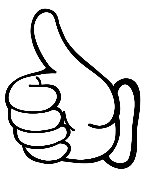 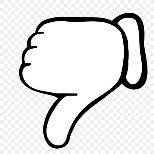 ԵԶՐԱԿԱՑՈՒԹՅՈՒՆՆԵՐԱյսպիսով, կատարելով  հետազոտության թեմայի շուրջ գիտամեթոդական ուսումնասիրություն և վերլուծություն, կարող ենք եզրակացնել, որ․Ձևավորող գնահատումն իրականացվում է նախադպրոցական կրթության ամբողջ ընթացքում: Այն ենթադրում է դաստիարակի կողմից սաներին մշտապես տրամադրվող ուսումնամեթոդական աջակցություն:Ձևավորող գնահատման առանցքային բաղադրիչներից են՝ սաների հետ արդյունավետ հետադարձ կապի ապահովումը, սեփական ուսումնառության գործընթացին սաների ակտիվ մասնակցությունը, մանկավարժական գործունեության անընդհատ բարելավումը, սաների մոտիվացիայի մակարդակի բարձրացումը, ինքնագնահատման և փոխադարձ գնահատման հմտությունների ձևավորումը: Դաստիարակի կողմից իրականացվող ձևավորող գնահատումը ենթադրում է հետևյալ քայլերի իրագործում.- գնահատման պլանավորում և կազմակերպում,- ՁԳ մեթոդների/գործիքների ընտրություն,- հետադարձ կապի տրամադրում,- գնահատման արդյունքների վերլուծություն:Այսպիսով, կարելի է փաստել, որ ձևավորող գնահատումը թույլ է տալիս բացահայտել սաների մոտ գրացված արդյունքերի շարժընթացը և դաստիարակի գրանցած ձեռքբերումները։ՕԳՏԱԳՈՐԾՎԱԾ ԳՐԱԿԱՆՈՒԹՅՈՒՆՆախադպրոցական կրթության մասին օրենք:Նախադպրոցական կրթության պետական չափորոշիչ:Նախադպրոցական կրթության հիմնական ծրագիր: Ավագ խումբ, 5-6 տարեկան:  «ԿԶՆԱԿ» հիմնադրամ: Գնահատման բաժին: https://kznakgnahatum.blogspot.com/Возрастная и педагогическая психология. И.В. Дубровина, А.М. Прихожан, В.В.Зацепин. 1999.
ՎԵՐՋՆԱՐԴՅՈՒՆՔՆԵՐՍան 1Սան 1Սան 1Սան 1Սան 1Սան 1Սան 1Սան 1Հաղորդակցվում է հասակակիցների  և մեծահասկաների հետ:Տալիս է հարցեր, իրեն հետաքրքրող թեմաների շուրջ:Պատասխանում է իրեն ուղղված հարցերին:Ցուցաբերում է ուշադրություն իր և դիմացինի խոսքի նկատմամբ, երբեմն կատարելով խոսքի շտկումներ:Արտահայտում է իր կարծիքը՝ դրսևորելով քննադատական վերաբերմունք և տրամաբանված խոսք:Հասակակիցների հետ խաղալիս կիրառում է հասկանալի խոսք:Հնչյունները  ճիշտ է արտաբերում:Ինքնուրույն խաղը ուղեկցվում է խոսքով:Նկարների շարքի միջոցով վերարտադրում է պատմվածքի բովանդակությունը՝ պահպանելով տրամաբանական կապերը:Պատմում է իրեն ծանոք հեքիաթներ, ավանդույթներ՝ պահպանելով գլխավոր իմաստը:Ավարտին է հասցնում անավարտ պատմությունը կամ նախադասությունը:Ընկալում է իրեն ուղղված խոսքը, դրսևորելով համապատասխան վարքագիծ:Նկարագրում  է միջավայրում հանդիպող առարկաներն ու երևույթները՝ խոսքում կիրառելով ածականներ:Խոսքում կիրառում է հոմանիշներ և հականիշներ: Ճանաչում է հայերենի տպագիր տառերը:Առարկաների անվանումներում որոշում է հնչյունի դիրքը բառասկզբում, բառամիջում և բառավերջում:Կազմում է տրված հնչյունով սկսվող բառեր:Վանկատում է բառերը:Տրված վանկերով կազմում է բառեր:Ցուցաբերում է հետաքրքրություն գրելու գործընթացի նկատմամբ:Արտահայտում է իր հույզերն ու զգացմունքները խոսքով և հաղորդակցման ոչ խոսքային ձևերով:Հասակակիցների և մեծահասակների հետ հարաբերություններում օգտագործում է բարեվարքություն արտահայտող բառեր: ՎԵՐՋՆԱՐԴՅՈՒՆՔՆԵՐՍան 1Սան 1Սան 1Սան 1Սան 1Սան 1Սան 1Սան 1Սան 1Սան 1Բնութագրում է իրեն:Պատմում է իր ընտանիքի մասին:Գիտի իր հասցեն:Գիտի իր հայրենիքի մասին:Ճանաչում է դրոշը, զինանշանը, օրհներգը:Գիտի որոշ տոներ:Ճանաչում է մի քանի հայ մեծերի:Պատկերացում ունի սպորտի մասին:Հետևում է անձնական հիգիենային:Տերբերում է առողջ և անառողջ սնունդը:Գիտի հայկական դրամի դերը:Ճանաչում և թվարկում է որոշ բույսեր:Ներկայացնում է բույսերի աճի համար անհրաժեշտ պայմաններ:Ճանաչում և թվարկում է որոշ կենդանիներ:Գիտի կենդանիների տեսակները (վայրի, ընտանի):Դրսևորում է հոգատարություն բույսերի և կենդանիների հանդեպ:Ներկայացնում է բույսերի և կենդանիների նշանակությունը մարդու կյանքում:Բնութագրում է կենդանիներին և բույսերին:Ճանաչում և թվարկում է որոշ թռչունների:Բնութագրում է թռչուններին:Ճանաչում է բնության մեջ հաճախակի հանդիպող երևույթները:Ներկայացնում է բնության մեջ հանդիպող երևույթների փոխադարձ կապը՝ ամպրոպ-կայծակ-անձրև:Գիտի տարվա եղանակները:Նկարագրում է եղանակային փոփոխությունները:Նկարագրում է արևի, ջրի դերը երկրագնդի վրա:Ներկայացնում է մարդու դերը բնության պահպանման գործում:Գիտի որոշ աղետների մասին:Թվարկում է աղետներից պաշտպանվելու որոշ քայլեր:Ճանաչում է որոշ մասնագիտություններ, գիտի ինչով են զբաղվում տարբեր մասնագիտությունների մարդիկ:Ճանաչում և թվարկում է տրանսպորտի տեսակները:Ճանաչում է երթևեկության որոշ նշաններ:Գիտի երթևեկության որոշ կանոններ:Գիտիի իր իրավունքներն ու պարտականությունները:Ցուցաբերում է պատրաստակամություն բնությունը պահպանելու հարցում:Դրսևորում է դրական հույզեր բնության գեղեցկության հանդեպ:Կողմնորոշվում է կոնֆլիկտային իրավիճակներում:Կայացնում է որոշումներ և հիմնավորում դրանք:Հետևում է վարքի կանոններին:Մասնակցում է խաղին և դրևորում ակտիվություն:Տալիս է գնահատական իր և շրջապատի մարդկանց արարքներին:ՎԵՐՋՆԱՐԴՅՈՒՆՔՆԵՐՍան 1Սան 1Սան 1Սան 1Սան 1Սան 1ՍՍան 1Սան 1Սան 1Սան 1Նկարագարում և խմբավորում է առարաներն ըստ որևէ հատկանիշի (չափ, ձև, գույն):Համամատում է առարկաներն ըստ որևէ հատկանիշի:Ճանաչում և անվանում է երկրաչափական մարմինները և պատկերները:Ստանում է նոր պատկերներ տարբեր երկրաչափական պատկերներից:Տարբերում է ամբողջ և մաս հասկացությունները: Ամբողջը բաժանում է մասերի:Կատարում է ուղիղ և հետ համրանք 1-10 սահմանում:Ճանաչում է 0-9 թվանշանները:Հաշվում և նշում է առարկաների քանակը:Ներկայացնում է որևէ թվի նախորդ և հաջորդ թվերը՝  10-ի սահմանում:Ներկայացնում է կից թվերը՝ 10-ի սահմանում:Գիտի թվերի կազմությունը՝ 10-ի սահմանում:Ճանաչում է թվաբանական գործողությունների նշանները:Կատարում է պարզ մաթեմատիկական գործողություններ:Կիրառում է մոդելներ և պայմանական նշաններ՝ գործական աշխատանքներ կատարելիս:Կողմնորոշվում է ժամանակի մեջ՝ ըստ նշանակության կիրառելով մի շարք բառեր. առավոտ, կեսօր, երեկո, գիշեր, երեկ, այսօր, վաղը….Տարբերում է շաբաթվա օրերը, ամիսները, տարվա եղանակները:Կոմնորոշվում է տարածության մեջ:Ճանաչում է ճանապարհային երթևեկության պարզ նշանները և կիրառում է որոշ կանոններ:Կատարում է տրամաբանական առաջադրանքներ (լեգո, շախմատ, շաշկի, դոմինո):Գտնում է խնդիրների լուծման տարբերակներ:Գտնում է երևույթների միջև առկա պատճառահետևանքային կապերը:ՎԵՐՋՆԱՐԴՅՈՒՆՔՆԵՐՍան 1Սան 1Սան 1Սան 1Սան 1Սան 1Սան 1Սան 1Սան 1Սան 1Պատկերում է առարկաներ, ընդգծում է առարկայի մեծությունը և համաչափությունը:Պատկերում է բնօրինակից:Պատկերում է պատկերացմամբ:Պատկերում է առաձին առարկաներ՝ առարկաներին ավելացնելով այլ պատկերներ:Պատկերում է նատյուրմորտ՝ պահպանելով առարկաների հարաբերական մեծությունը, դիրքը, ընտրելով ճիշտ գունային գամմա:Պատկերում է բնության տեսարաններ՝ օգտագործելով գուաշ, ջրաներկ, գույների տարբեր երանգներ:Տարբեր պատկերներով ստանում է զարդանախշեր:Պատկերում է գործողություններ ցույց տվող պատկերներ:Պատկերում է հեքիաթից որևէ սյուժե:Օգտագործում է նկարչության ոչ ավանդական տեխնիկաներ՝ թելերով, սպունգով, բամբակով և այլն:Ցուցաբերում է մեծ հետաքրքրություն առաջադրանքը կատարելիս:Համագործակցում է խմբային աշխատանքում:Ճանաչում է որոշ հայ և արտասահմանյան նկիարիչներին և նրանց ստեղծագործությունները:Աշխատում է մաքուր և կոկիկ:Գնահատում է իր և իր ընկերների աշխատանքը: Դրսևորում է ծեփակերտման հմտություններ:Ծեփում է պարզ նախշեր:Ստեղծում է երևակայական հարթ և ծավալային պատկերներ:Մեկնաբանում և վերլուծում է իր աշխատանքը:Համադրում է մասեր, ստանում է ամբողջական պատկեր:Ճանաչում և պատկերում է երկրաչափական պատկերներ:Դրսևորում է ստեծղագործական և տրամաբանական մտածողություն:Տիրապետում է թղթերի կտրման և փակցման կարողություններին:Անվանում է գույները:Ստեղծում է տարբեր ձևերի նախշեր:Ստեղծում է պատկերների կոլաժեր:Կտրում և գունազարդում է տարբեր պատկերներ:Ստեղծում է խճանկարային պաննո գունավոր թղթից:Ստեղծում է համաչափ ձևի առարկաներ՝ կտրատելով մի քանի շերտ ծալած թուղթը:Գնահատում է գեղեցիկը:Դրսևորում է տարբեր կառուցողական նյութերով տարբեր շինություններ կառուցելու կարողություն:Ստեղծում է մատնային թատրոնի համար կերպարներ թղթից կամ կտորից:Ուլունքներով հավաքում է վզնոց, ծաղիկ…Կառուցում է տարբեր պատկերներ, տեսարաններ՝ տարբեր բնական նյութերով:ՎԵՐՋՆԱՐԴՅՈՒՆՔՆԵՐՍան 1Սան 1Սան 1Սան 1Սան 1Սան 1Սան 1Սան 1Սան 1Սան 1Ճանաչում է ազգային երգերը:Տարբերակում է երգի տեսակները:Դրսևորում է հետաքրքրություն երաժշտական ստեղծագործության հանդեպ:Ճանաչում է մի քանի մանկական երգերի կոմպոզիտորների:Հաճույքով ունկնդրում է հայ ազգային, դասական, համաշխարհային երաժշտությունը:Տարբերակում է երաժշտության ուրախ, տխուր ինտոնացիաները:Տարբերակում է հակադիր երաժշտության փոփոխությունը:Տարբերակում է երաժշտական հնչյունի բարձրությունը, ռիթմը, տեմպը, ուժգնությունը…Արտահայտում է սեփական հույզերը, զգացմունքները երաժշտության տարբեր տեսակների միջոցով:Ցուցաբերում է մեծ հետաքրքրություն և զգացմունքայնություն երգելու ընթացքում:Երգում է որպես մենակատար:Երգում է երաժշտության դաստիարակի, հասակակիցների հետ միասին:Երգում է ճիշտ կեցվածքով և շնչառությամբ, հնչեղ ձայնով, մաքուր ինտոնացիայով:Գիտի, ինչ է երգչախումբը, ով է ղեկավարը:Հստակ կատարում է երաժշտառիթմիկ շարժումներ:Կողմնորոշվում է ժամանակի և տարածության մեջ:Տիրապետում  է քայլքի տարբեր տեսակներին երաժշտության ներքո:Տիրապետում է պարային շարժումներին:Գիտի պարի տեսակները:Տարբերում է պարային երաժշտության սկիզբն ու ավարտը՝ օգտագործելով տարբեր պարագաներ:Իր շարժումները համապատասխանեցնում է երաժշտությանը և պարընկերների շարժումների հետ:Բեմադրում է պարզ շարժումներով պարեր:Գիտի նվագարանների տեսակները:Տիրապետում է մանկական նվագարաններ նվագելու հմտություններին:Ճանաչում է նվագարանը հնչերանգից:Հորինում է պարզ մեղեդի:Հորինում է պարային շարժումներ:Ունկնդրում է մեղմ երաժշտություն՝ կատարելով համապատասխան շարժումներ:ՎԵՐՋՆԱՐԴՅՈՒՆՔՆԵՐՍան 1Սան 1Սան 1Սան 1Սան 1Սան 1Սան 1Սան 1Սան 1Սան 1Գործունեության տարբեր ձևերում կիրառում է հիմնական շարժումներ՝ քայլք, վազք, ցատկ, մագլցում, նետում:Խաղում է շարժախաղեր և մարզախաղեր:Օգտվում է մարզական գույքից:Վարում է սահնակ, հեծանիվ, ինքնագնաց՝ դրսևորելով շարժողական հմտություններ:Լողում է:Խաղում է ջրային խաղեր:Կատարում է ռիթմիկ պարային շարժումներ:Հետևում է ռեժիմային պահերին:Դրսևորում է կարգապահություն և բարոյական որակներ ֆիզիկական ակտիվության տարբեր ձևերում:Հասկանում և բացատրում է ֆիզիկական ակտիվության նշանակությունը մարդու կյանքում:Թվարկում է ամառային, ձմեռային մարզաձևեր:Իմանա օլիմպիական մարզախաղերի մասին:Ինքնուրույն կատարում է մարմնամարզություն:Դրսևորում է առողջ ապրելակերպի պահպանման վարքագիծ:Ցուցադրում է արագաշարժություն, դիմացկունություն, ճարպկություն, հավասարակշռություն ֆիզիկական գործունեության ըթնացքում: 